FEASR – FONDO EUROPEO AGRICOLO PER LO SVILUPPO RURALE Programma di Sviluppo Rurale 2014-2020GAL TRADIZIONE DELLE TERRE OCCITANEBANDO PUBBLICO MULTI-OPERAZIONE PER LA SELEZIONE DIPROGETTI INTEGRATI DI FILIERA (PIF) N. 01/2017PROGRAMMA DI SVILUPPO LOCALE (PSL)  “BOLIGAR (muoversi) AGRADAR (piacere) ENCHANTAR (attrarre). UN TERRITORIO CHE SI MUOVE. UN TERRITORIO CHE ATTRAE. LE VALLI OCCITANE CUNEESI”AMBITO TEMATICO - SVILUPPO E INNOVAZIONE DELLE FILIERE E DEI SISTEMI PRODUTTIVI LOCALI“……………….”  (inserire titolo del PIF)(Il presente documento deve essere inviato al GAL in caso di ricevimento di Preavviso di Rigetto (ai sensi dell'art. 10-bis della legge 241/1990 e s.m.i. e dell'art. 17 della legge regionale 14/2014) o di presentazione di riununciaIl/La sottoscritto/a (Cognome e nome) __________________________________ codice fiscale ______________________________ , in qualità di Legale Rappresentante della Ditta (denominazione e ragione sociale) ___________________________________________________________ avente sede legale nel Comune di ____________________________ (prov. ____  ) in Via ____________________________ N. ____ (CAP _____ ) codice  fiscale ____________________________ , Partita IVA ____________________In quanto aderente all’Accordo di filiera relativo al Progetto di filiera sopra indicato, afferente al PSL del GAL Tradizione delle Terre Occitane.Ai fini della valutazione complessiva della filiera e delle altre domande ivi inserite, consapevole che IN ASSENZA DI TALE DICHIARAZIONE o IN PRESENZA DI DICHIARAZIONE NEGATIVA IL RICHIEDENTE SARÀ CONSIDERATO COME "NON PARTECIPANTE" ALL'ACCORDO DI FILIERA E AGLI SCAMBI IVI PRESTABILITI, CON EVIDENTI CONSEGUENZE SULLA FILIERA E SUI PARTECIPANTI DIRETTI RIMANENTI I QUALI, IN BASE ALLE REGOLE DEL BANDO, POTREBBERO VEDERE COMPROMESSA L'AMMISSIBILITA' DELLA LORO DOMANDA DI SOSTEGNO,Dichiara formalmente sotto la propria personale responsabilità di   MANTENERE l'adesione all'accordo di filiera e ai conseguenti impegni previsti dall'accordo stesso e dal bando, in qualità di PARTECIPANTE INDIRETTO e quindi senza ricevere contributi sulla propria domanda di sostegno presentata al GAL   NON MANTENERE l'adesione all'accordo di filiera e ai conseguenti impegni previsti dall'accordo stesso e dal bando, in qualità di PARTECIPANTE INDIRETTO e quindi senza ricevere contributi sulla propria domanda di sostegno presentata al GALIn ogni caso il GAL si riserva di valutare la significatività della presente dichiarazione sulla base del permanere o meno dei requisiti per l'ammissibilità della filiera ai sensi dell'art. 5 del Bando (es. mantenimento di almeno due beneficiari, mantenimento di almeno due fasi della filiera, ecc...).Data  	                                                                 				                         Firma__________________________________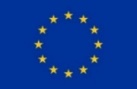 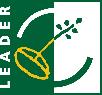 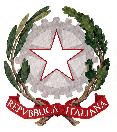 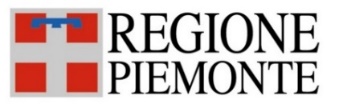 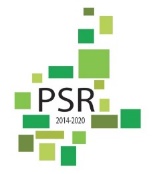 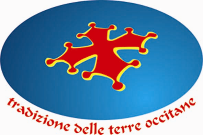 DICHIARAZIONE DI VOLONTÀA MANTENERE O MENO L’ADESIONE ALL’ACCORDO DI FILIERA dichiarazione sostitutiva di certificazioni e dell'atto di notorietà ai sensi degli articoli 38, 46 e 47 del DPR 445/2000 e s.m.i.